لطفاً بعد از تکمیل فرم جهت ارسال به روش های زیر اقدام فرمایید.ارسال به پست الکترونیکی روابط عمومی دانشگاه : ravabet@basu.ac.irارسال به ادمین کانال تلگرام دانشگاه: @basuacir                      فرم درخواست همكاري با روابط عمومی دانشگاه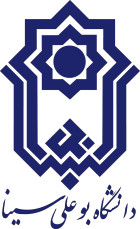                       فرم درخواست همكاري با روابط عمومی دانشگاه                      فرم درخواست همكاري با روابط عمومی دانشگاه                      فرم درخواست همكاري با روابط عمومی دانشگاه                      فرم درخواست همكاري با روابط عمومی دانشگاه                      فرم درخواست همكاري با روابط عمومی دانشگاه                      فرم درخواست همكاري با روابط عمومی دانشگاه                      فرم درخواست همكاري با روابط عمومی دانشگاهاطلاعات شخصينام و نام‌خانوادگينام و نام‌خانوادگيجنسيت      نام پدر                        شماره ملی                        شماره ملیاطلاعات شخصيمحل صدورتاريخ تولدمحل تولدوضعيت تاهلاطلاعات شخصيواحد محل خدمت:                                                                     دانشجوی دانشکده:واحد محل خدمت:                                                                     دانشجوی دانشکده:واحد محل خدمت:                                                                     دانشجوی دانشکده:واحد محل خدمت:                                                                     دانشجوی دانشکده:واحد محل خدمت:                                                                     دانشجوی دانشکده:واحد محل خدمت:                                                                     دانشجوی دانشکده:اطلاعات شخصيتحصيلاتمدرك تحصيليرشته تحصيلينام موسسه آموزشينام موسسه آموزشينام موسسه آموزشينام موسسه آموزشيسابقه کاریتحصيلاتدكتريتحصيلاتفوق‌‌ليسانستحصيلاتليسانستحصيلاتفوق‌‌ديپلمتحصيلاتديپلمتحصيلاتسیکلدوره‌هاي تخصصی بخش خبربخش گرافیک بخش عکسبرداری بخش تدوین فیلمبخش فیلمبرداری بخش مراسم و مناسبت هاملاحظاتدوره‌هاي تخصصی ساير ملاحظات: ............................................................................................................................................................................................................................................................................................................................................................................................................................................................ساير ملاحظات: ............................................................................................................................................................................................................................................................................................................................................................................................................................................................ساير ملاحظات: ............................................................................................................................................................................................................................................................................................................................................................................................................................................................ساير ملاحظات: ............................................................................................................................................................................................................................................................................................................................................................................................................................................................ساير ملاحظات: ............................................................................................................................................................................................................................................................................................................................................................................................................................................................ساير ملاحظات: ............................................................................................................................................................................................................................................................................................................................................................................................................................................................ساير ملاحظات: ............................................................................................................................................................................................................................................................................................................................................................................................................................................................ساير ملاحظات: ............................................................................................................................................................................................................................................................................................................................................................................................................................................................ساير ملاحظات: ............................................................................................................................................................................................................................................................................................................................................................................................................................................................آدرس: .......................................................................................................................................................... تلفن: ........................................................آدرس: .......................................................................................................................................................... تلفن: ........................................................آدرس: .......................................................................................................................................................... تلفن: ........................................................آدرس: .......................................................................................................................................................... تلفن: ........................................................آدرس: .......................................................................................................................................................... تلفن: ........................................................آدرس: .......................................................................................................................................................... تلفن: ........................................................آدرس: .......................................................................................................................................................... تلفن: ........................................................آدرس: .......................................................................................................................................................... تلفن: ........................................................آدرس: .......................................................................................................................................................... تلفن: ........................................................